Fashion Merchandising NOTESStandard 4:  Components of the Fashion Industry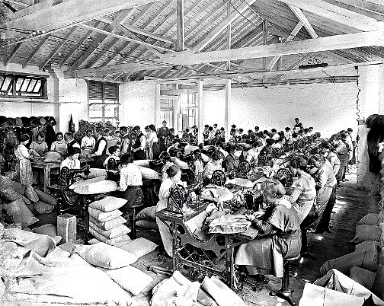 DEVELOPMENT OF THE APPAREL INDUSTRYHistoryIndustrial Revolution	Development of factory system of production-assembly line	Mechanized Textile Mills-made better fabrics in less timeApparel switched from hand made to ready-to-wear*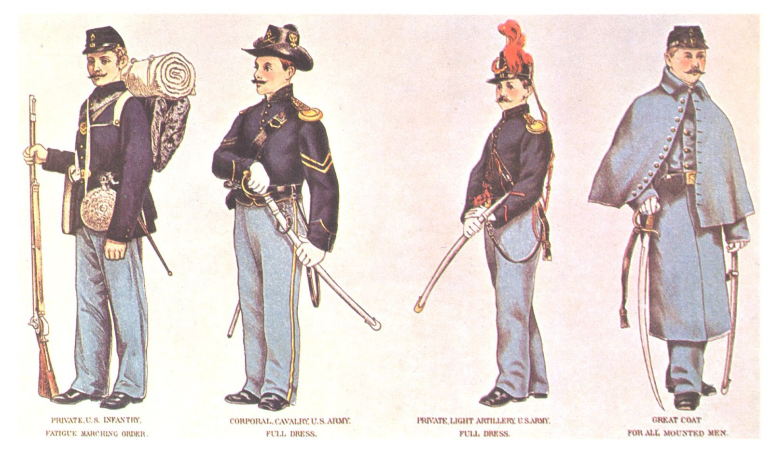 PoliticsCivil War-introduction of standardized sizes due to ____________________  _____________________Global Capitalism	More open interaction between governments allows free trade to occur worldwide	Entrepreneur-person who _______________ his or her own business and who assumes the 	_________ and 	management of the enterprise	Clothes were made faster, which dropped prices so all were competitive in sales.EconomicsTechniques in mass ____________________, _______________________ and retail selling developed and refinedCreation of retail _________________ (department stores)-19th century.  Began in Europe.  Permanently reshaped shopping habitsTextile and apparel _______________________ is the largest industry in many nations, especially the developing countries.  One of the largest employers in the U.S.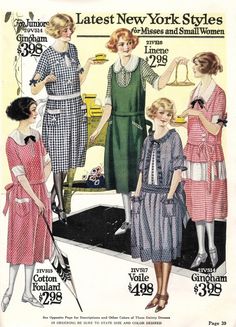 MediaAdvertising and_____________________ of all types of apparel, from haute couture to every day low-priced garments.  Items shown in ads, ______________________ and on social media develop a need to purchase.Introduction of movies, then _____________________, then______________________ constantly sped up introduction of new fashion to the public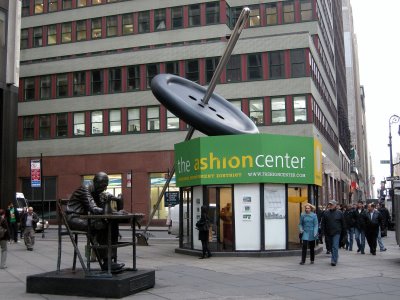 FASHION CENTERS OF THE WORLDUnited StatesNew York City:Center of U.S. fashionFashion Weeks (February for FALL and September for SPRING)Over 5,000 showroomsSeventh Ave.- Fashion Walk of FameSeparates, sportswear and natural fibersNew York City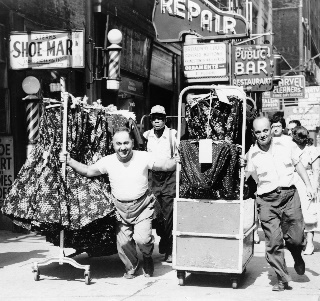 Fashion District is the largest in the ________________________.  It ranges from 5th Avenue to 9th Avenue and from 34th to 42nd StreetIt is estimated that there are ________________fashion companies headquartered in NYC._____________________ are employed in the industry, which generates over $2 billion in tax revenues a yearLos AngelesLargest ______________________ of fashion related businesses in the western US- consisting of _________ city blocksCalifornia Market Center- ____________ showroomsKnown for laid-back ________________ styles and life style and bloggers.Miami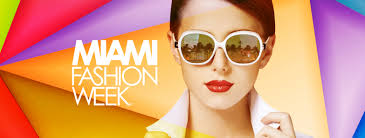 Known for _______________________ boutiques, designer stores galore, and its international center of commerce.Miami holds________ fashion weeks: Fashion Week Swim, Miami Beach Internationals and _________________________Fashion Week.  They showcase ____________________, international design, and resort wear. ChicagoKnown for the __________________________Mile (Michigan Ave)  Great shopping!Chicago does it’s own fashion show and has showcases for many major fashion eventsInternational Market Centers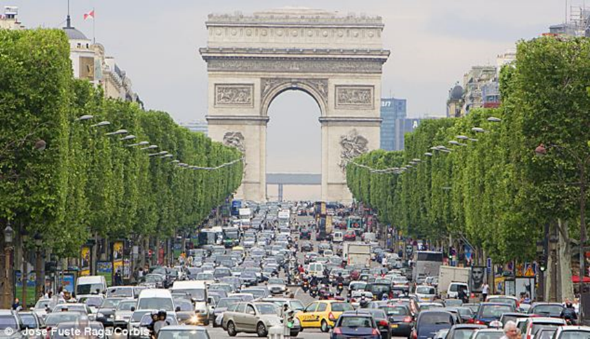 Paris, FranceFirst ______________________________ capitalHome to many premier designers: Chanel, Dior, Hermes, Vuitton, and St. LaurentParis Fashion Week is the grand finale of the Big _______ (New York, London, Milan are the others)Biggest names in the industry are in Paris.Best shopping streets in the world.__________________  _______________________ was born in ParisOnly the French Chambre Syndicale de la Haute Couture can bestow upon a designer the title of ____________________.The French dress to impress!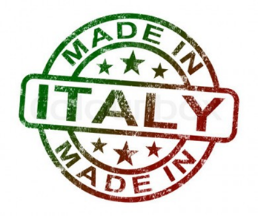 Milan, Italy Home to many famous designers: Armani, Versace, Prada, ValentinoMilan Fashion Week is held______________ a year.Italian designers are known for _____________________ goods (shoes) and luxury ____________________London, EnglandHome of famous designers: Vivienne Westwood, Alexander McQueen, Stella McCartney, Jimmy Choo, and Manolo BlahnikMajor fashion districts are: Knightsbridge District, South Kensington,_______________  ___________, and ChelseaLondon Fashion Week and The Clothes Show London are the prominent fashion events.  London Fashion Week is known for its new, fresh and creative designersLondon is known for 2 conflicting fashion styles: uptight and “___________________” and ____________Tokyo, Japan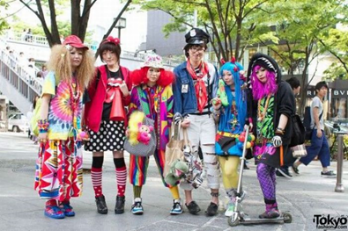 Famous designers are: Issey Miyake, Rei Kawakubo, Yohji Yamamoto, Hanae MoriKnown for street style: Lolita, Gyaru, Ganguro, Kogal, Dolly Kei, Fairy Kei, Mori Girl, etcKnown for significant consumption of _____________________goodsKnown for clothing that doesn’t follow the body ________________FASHION PUBLICATIONS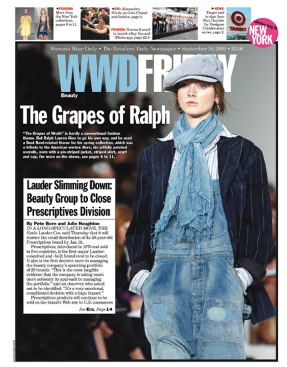 Trade PublicationsDefinition: magazines, newspapers, and books that deal with a specific ___________________________.Women’s Wear Daily:  Major US trade publication for ________________  ____________________.  It reports all new apparel trends with photos, fashion illustrations, and stories.Fashion MagazinesConsumer magazines sold commercially, featuring articles, illustrations and advertisements all dealing with fashion.Editorial pages: The pages created by the ____________________, _____________________ of the magazineInternet Sites/Social MediaInternet sites:  Easily accessible information,_____________________ updates on the latest designs, access to designersSocial Media:  Including Fashion BlogsConnect with brands and designers on a different levelFASHION DESIGNERSFrench DesignersCoco Chanel: Famous French couturier known for introducing the ______________  _____________  ____________, died in 1971, still remains a top French fashion houseKarl Lagerfeld: German born French designer, creates for ___________________, Fendi as well as himselfKnown for quality tailoring and bold ready-to-wear piecesPierre Cardin:  Italian born, French designer, worked for _________________, famous for licensing his name on products and the space look in the__________Christian Dior:  French designer who introduced the “_________  _____________” (fitted blouses and long full skirts) in 1947, died in 1957Yves St. Laurent:  paved the way for __________________ and female power dressing, died in 200Louis Vuitton: (1821-1892) Famous for bags and_____________________. 2006-2012: World’s most luxurious goods.American DesignersRalph Lauren:  Popular American designer famous for his ____________________men’s and women’s lines influenced by the American _____________, also sells home furnishings etc.Levi Strauss:  American business man who popularized the _______________ craze (including inventing _____________ that only continues to rush forward, died in 1902Calvin Klein:  Became famous with his designer______________ and _______________________, continues to design simple, sophisticated sportswearTom Ford: American designer who has worked behind the Gucci and YSL labels. Known for classic __________________Marc Jacobs:  American designer who's designs include__________________-hobo chic meets sophisticationDonna Karan: American designer who designs simple,____________________ women’s clothes that stretch and move wellDiane von Furstenberg:  Belgian- born designer and former princess who’s jersey _______________ dress became her brand’s iconic look, works in NYCMichael Kors: Famous for ______________________ and accessories. Became a household name after being a judge on Project Runway.Italian DesignersGiorgio Armani: Italian designer known for ____________________, mostly finely tailored _____________ and upscale ready-to wear.  Neutral colorsDolce and Gabbana:  Italian design team known for modern, _________________ styles and high-end casual for men and womenGianni Versace: Italian designer who used ____________ color, __________________cuts, innovative materials and sex appeal.  His sister Donatella took over in 1997 after his tragic death.  Japanese DesignersIssey Miyake:  Known for _____________________, __________________, ____________________ clothing including a line called “Pleats Please”.British DesignersAlexander McQueen:  Creative designer known for being the _________  __________________ at Givenchy in Paris as well as his own brand in London.  British Designer of the Year _______ times.Vivienne Westwood :  Known as the creator of “_______________”.  Uses lots of traditional tartan.CAREERS IN RELATED FASHION FIELDSFashion DesignerFashion BloggerFashion Journalist